מורשת בתמונותדפדפו באלבומי התמונות המשפחתייםהאם יש תמונות של חייל או חיילת? ספרו עליהם:מי הם?מה היה תפקידם בצבא?בקשו מהם לספר לכם סיפור אחד מעניין מתקופת שירותם הצבאי.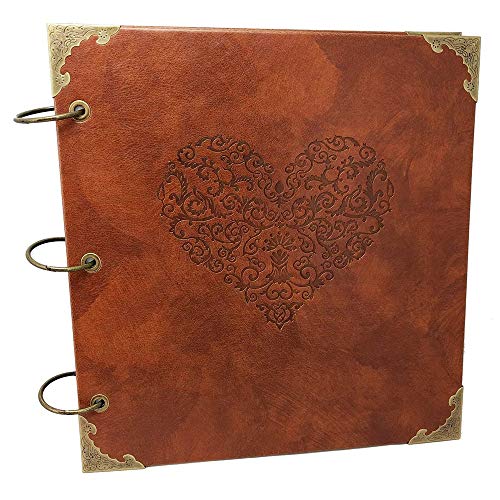 